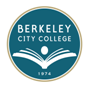 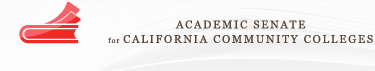 Academic Senate of Berkeley City College Agenda for 2 April 2014 (12:30-1:20, RM341)Call to orderApproval of Meeting Minutes Shared Governance Committee UpdatesCurriculum Committee Education CommitteeRoundtable for Planning and BudgetingDepartment Chairs CouncilDistrict Academic SenateAcademic Advisors Proposal Update State Senate Plenary Resolutions ReviewEducational Program Development Process Next StepsEndorsement of College Mission, Vision, and ValuesTopics for Future DiscussionLearning Communities Support and UpdateStipend proposalKurzweil License and TrainingVice President of Instruction Campus Forum for FinalistsNew Facilities Consultation  AnnouncementsOtherAdjourn